ol   ol   ol   ol   ol   ol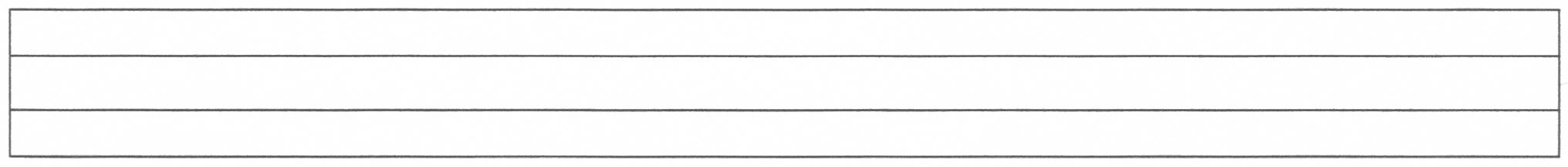 ot   ot   ot   ot   ot   oton   on   on   on   on   onlo   lo   lo   lo   lo   loto   to   to   to   to   to  no   no   no   no   no   no   İlk satıra kelimeyi yazalım, ikinci satıra kelime ile ilgili cümle kuralım.oto   oto   oto   alo   alo  ton   ton not   not              loto                                                          olta Onat  nota   otel 